E-Portal posts the financial budget of the financial year 2017/2018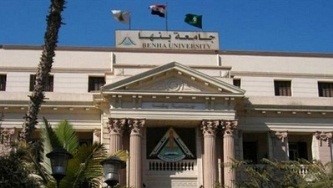  In order to increase the awareness of final financial stand of Benha university and according to the instruction of prof.Dr. EL-Sayed EL-Kady, the university president and the recommendations of anti-corruption national committee, the E-portal posts the financial budget of the financial year 2017/2018.